能	工	作	坊	實	施	紀	錄	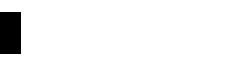 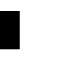 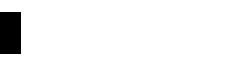 影像紀錄（包含 10	張之相片及文字說明實驗學校花蓮縣立國風國民中學花蓮縣立國風國民中學花蓮縣立國風國民中學主	題講師簡介參與人員時	間地	點內容記錄（簡述工作坊內容）200 字內容記錄（簡述工作坊內容）200 字內容記錄（簡述工作坊內容）200 字內容記錄（簡述工作坊內容）200 字心得與回饋(300 字)心得與回饋(300 字)心得與回饋(300 字)心得與回饋(300 字)